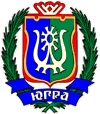 ИЗБИРАТЕЛЬНАЯ КОМИССИЯХАНТЫ-МАНСИЙСКОГО АВТОНОМНОГО ОКРУГА – ЮГРЫПОСТАНОВЛЕНИЕ22 ноября 2017 года									 № 205г. Ханты-МансийскОб изменениях в составе территориальной избирательной комиссии Октябрьского районаРассмотрев в соответствии с подп. «а» пункта 6, пунктом 11 статьи 29 Федерального закона «Об основных гарантиях избирательных прав и права на участие в референдуме граждан Российской Федерации» вопрос об изменениях в составе территориальной избирательной комиссии Октябрьского района, Избирательная комиссия Ханты-Мансийского автономного округа – Югры постановляет:1. Назначить Панину Ирину Владимировну, 1985 года рождения, образование высшее юридическое, главного специалиста юридического отдела администрации Октябрьского района, членом территориальной избирательной комиссии Октябрьского района с правом решающего голоса взамен ранее выбывшего, предложение внесено собранием избирателей.2. Настоящее постановление направить в территориальную избирательную комиссию Октябрьского района и разместить на сайте Избирательной комиссии Ханты-Мансийского автономного округа – Югры.ПредседательИзбирательной комиссииХанты-Мансийского автономного округа – Югры								         Д.С. КорнеевСекретарьИзбирательной комиссииХанты-Мансийского автономного округа – Югры								         С.Х. Эбекуев